Publicado en  el 23/03/2017 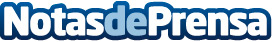 Red Eléctrica llega a una cuerdo con CENER para el fomento de la innovación en el sector energético sostenibleCon el acuerdo que han alcanzado, se crea un marco de relación que propiciará la innovación sobre renovables, almacenamiento de energía eléctrica y otrosDatos de contacto:Nota de prensa publicada en: https://www.notasdeprensa.es/red-electrica-llega-a-una-cuerdo-con-cener Categorias: Sector Energético http://www.notasdeprensa.es